Тренировочное задание для группы рукопашного боя на 25.03.2020Тренер – преподаватель Асриян Л.В.Задания:


1. РАЗМИНКА ( пример см.ниже)











2. Имитационные упражнения 

1. Прямые удары 
2. Боковые удары
3. Апперкот 







3. Отжимания от пола 

4 подхода по 30 повторений.










4. Подтягивания на перекладине (турник)
Выполнять  4 подхода по 8-12 повторений







5.  В конце тренировки выполняем растяжку мышц (пример см.ниже)

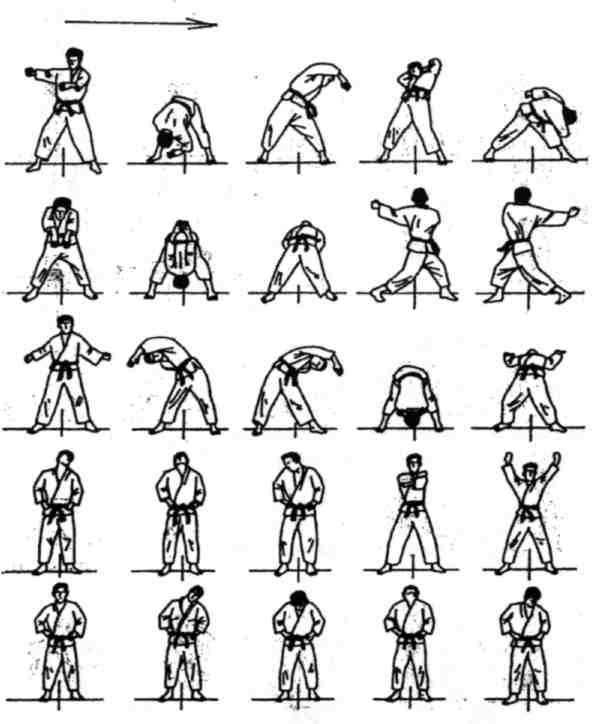 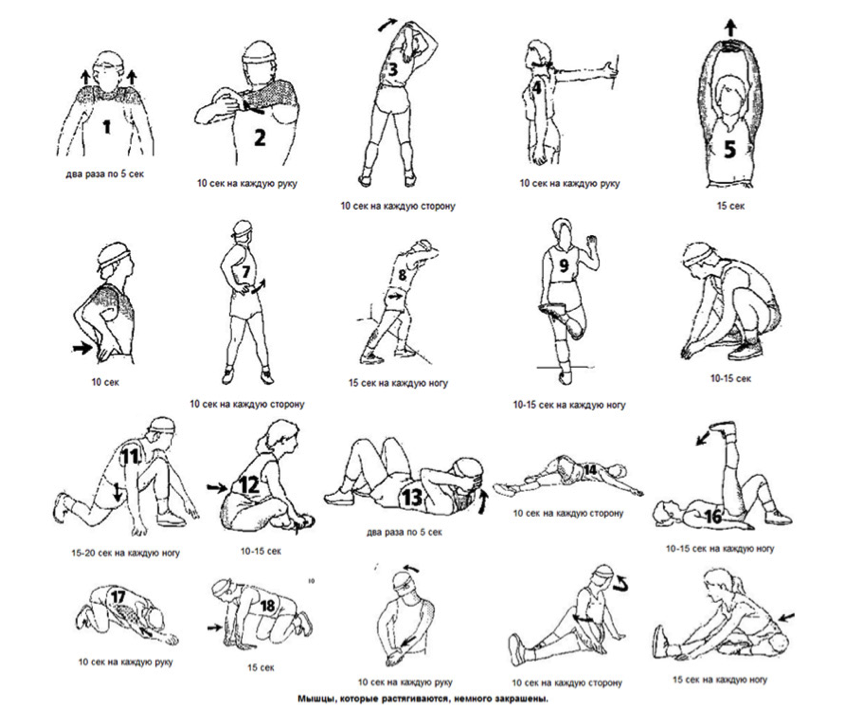 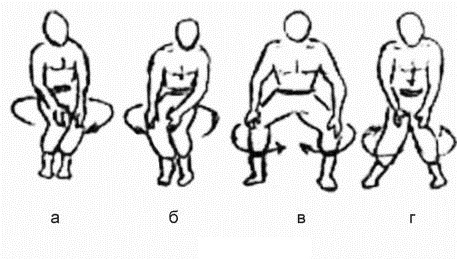 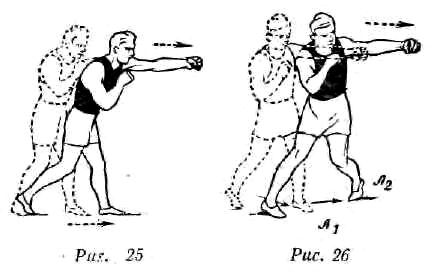 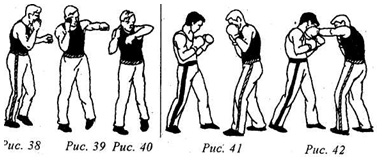 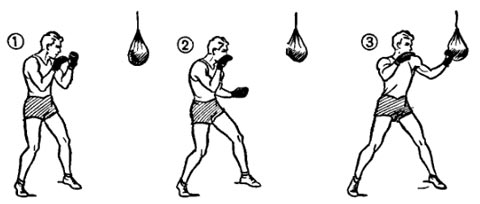 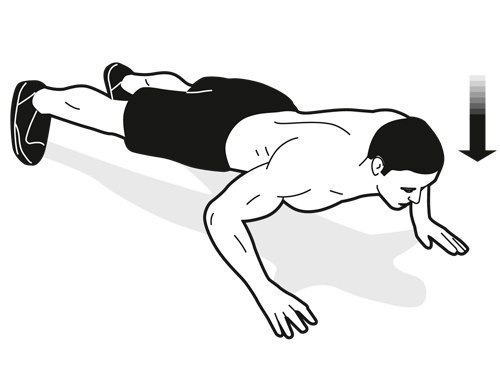 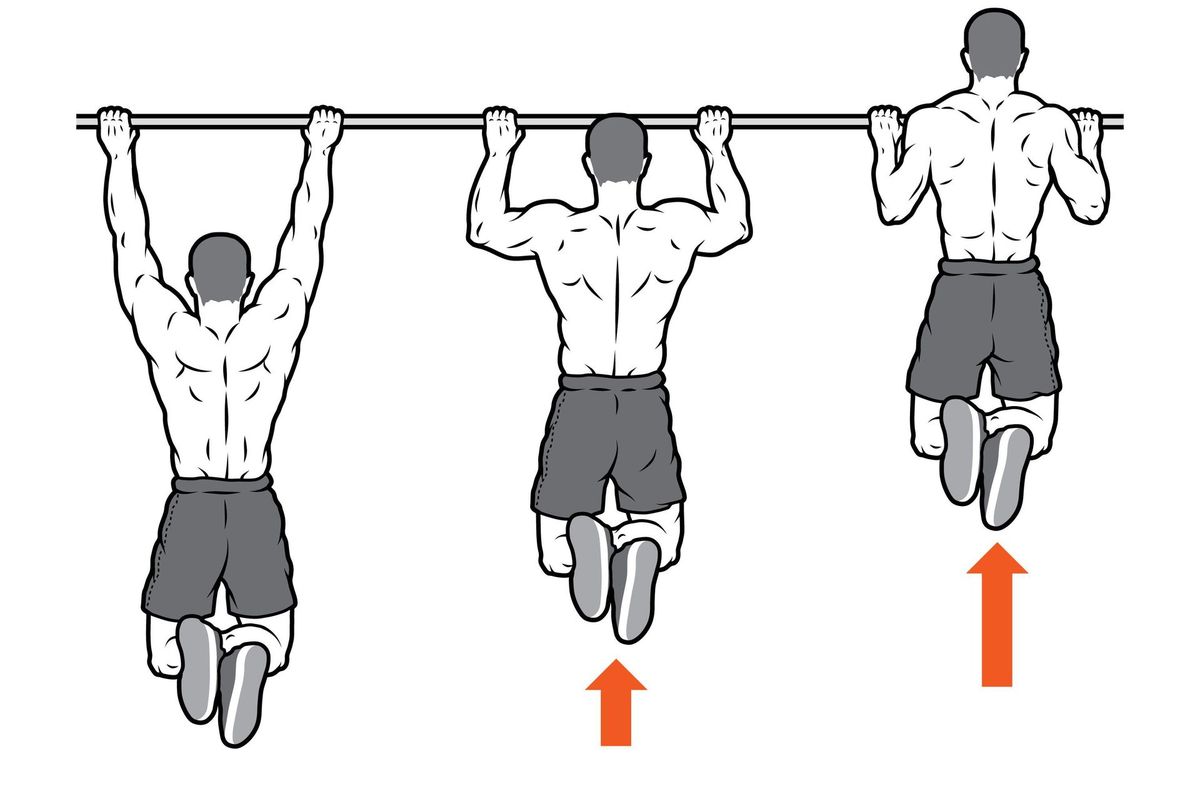 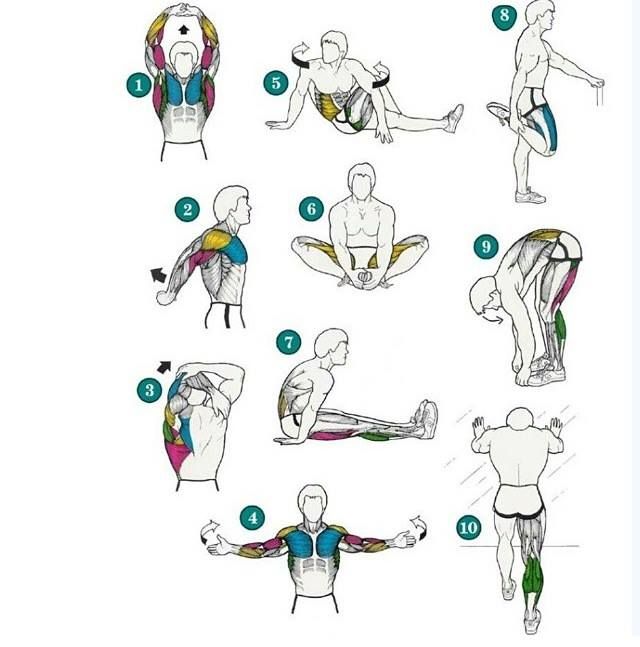 